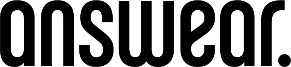 Kraków, 17 kwietnia 2023 r.Materiał prasowy:Na ryby w cekinach, do ślubu w dresie – Answear zachęca do przesuwania granic tak daleko, jak tylko masz ochotęW zaskakujących i trudnych czasach warto odnaleźć radość z doświadczania każdej chwili. W pełnym dystansu i nieco przewrotnym spocie, Answear zachęca klientów do odkrywania siebie i otaczającego świata, rezygnacji z nudy i presji konwenansów, zarówno tych w modzie, jak i dotyczących naszego życia. W najnowszej realizacji, marka daje impuls do działania - lifespiracje zaczynają się właśnie tu i teraz.  W zgodzie ze sobą czy z trendami? Na pierwszy rzut oka najnowszy spot Answear pełen jest najgorętszych trendów 2023 roku. Metaliczne tkaniny mienią się w południowoafrykańskim słońcu, a buty na olbrzymiej platformie postukują w rytmie, pełnego optymistycznej energii, singla Kid Cudi’ego „Surfin’”. Różnorodność i zmieniające się jak w kalejdoskopie stylizacje są jednak czymś więcej, niż tylko prezentacją hitów sezonu. Stanowią one  pretekst do dyskusji o trendach, własnym stylu i byciu sobą. „Kiedyś przejmowaliśmy się tym, co należy robić, a czego absolutnie nie wolno. Dziś zachęcamy do eksperymentowania, poszukiwania, testowania różnych form, w zależności od naszego humoru, oczekiwań czy okazji. W modzie, jak i w życiu, ważna jest też zabawa i dystans. Odrobina nieszablonowego podejścia nam nie zaszkodzi.” – mówi Katarzyna Kaczmarczyk, Marketing Manager Answear.Bez sztampy i bez presjiKonwenanse nie muszą nas ograniczać. A gdyby nagiąć niektóre zasady i odważyć się na biały dres zamiast sukni ślubnej? Albo włożyć fantazyjny garnitur na wypad na ryby? Takie sceny przewijają się w spocie Answear, który opowiada nie tyle o roli dress code’u i formalności w ubiorze, co o sensowności dostosowywania się do społecznych oczekiwań. Oczywiste sytuacje, aż proszą się o nieoczywiste podejście i stworzenie ich na nowo – po swojemu. Marka w najnowszej realizacji zachęca, aby robić to z szacunkiem i poszanowaniem różnorodności, która panuje zarówno w trendach, jak i wśród ludzi. Jedni maja ochotę iść całkowicie pod prąd, inni niekoniecznie chcą przekraczać wszystkie granice , a jedynie je  umiejętnie przesunąć. Smart rebel z dystansemBohaterowie spotu Answear biorą ślub na własnych zasadach, organizują pełną blichtru randkę na SUPie, biegają radośnie wśród gęsi, nie zważając na elegancki strój. Wychodząc poza znany większości schemat, udowadniając, że życie ma się tylko jedno i warto przeżyć je w zgodzie z własnymi wartościami, a nie tak, jakby chcieli tego inni ludzie. „Każdy z nas kreuje życie na swój sposób. Każdego inspiruje coś innego, a lifespiracje może znaleźć wszędzie. W Answear niczego nie narzucamy. Pokazujemy różne punkty widzenia i konteksty, zachęcamy do spojrzenia na siebie i świat z nieco innej perspektywy, pełnej humoru i dystansu.” – dodaje Katarzyna Kaczmarczyk.Dystans – to słowo klucz. Dzięki niemu możemy być sobą nawet w kryzysowych momentach, kiedy cały świat sprzymierza się przeciwko nam lub wywiera na nas presję. To on pozwala nam na szanowanie swoich i cudzych wyborów, powstrzymanie się od niepotrzebnej krytyki i ocen. Z dystansem i na luzie – tak można interpretować najnowszy spot Answear. Realizację można obejrzeć w serwisie YouTube: https://youtu.be/X72QopgX8dc ***Answear to pierwszy polski internetowy sklep multibrandowy oferujący szeroki wybór ubrań, butów i dodatków ponad 500 światowych marek. W ofercie można znaleźć wyselekcjonowane kolekcje damskie, męskie i dziecięce m.in. marek premium, sportowych czy denimowych. Aktualnie Answear działa na 11 rynkach, a w planach ma start w kolejnych. Od początku swojej działalności w 2011 r. zdobył ponad 50 nagród i wyróżnień, zyskał także uznanie tysięcy klientów, którym dostarcza nieustannych modowych inspiracji, współpracując z trendsetterami i ekspertami z branży mody. Marka opiera się na własnym centrum logistycznym, które pozwala na zoptymalizowanie kosztów i usprawnienie logistyki, co finalnie wpływa na doskonałą cenę i atrakcyjne promocje. Wszystkie produkty wchodzące w skład zamówienia są wysyłane w jednej paczce – w trosce o środowisko i dla wygody klientów. W swej działalności Answear stawia na szybką dostawę (nawet tego samego dnia w wybranych miastach Polski) i jakość obsługi. Swoim stałym klientom dedykuje program lojalnościowy Answear Club, który pozwala na robienie zakupów w jeszcze atrakcyjniejszych cenach.